Ziņa presei						 				 18.05.21."Atvērtās dienas laukos" notiek 10.-13. jūnijā!Latvijas Lauku tūrisma asociācija "Lauku ceļotājs" un Latvijas Investīciju un attīstības aģentūra aicina uz pasākumu "Atvērtās dienas laukos 2021".Tradicionālais Latvijas apceļošanas un iepazīšanas pasākums „Atvērtās dienas laukos” arī šogad aicina brīvdienās nepalikt pilsētā un doties ciemos pie lauku uzņēmējiem. Šogad pasākuma laiks ir pagarināts – tas noritēs četras dienas, no ceturtdienas, 10. jūnija līdz svētdienai – 13. jūnijam. Viesos gaida vairāk kā 240 lauku tūrisma uzņēmēji - naktsmītnes, amatnieki, pirtnieki, pārtikas ražotāji, biškopji, stādu audzētāji, lielās lauku saimniecības, pilis un muižas, lauku krodziņi un restorāni, dabas takas un daudzi citi. 
„Atvērtās dienas laukos” notiek visā Latvijā: Kurzemē, Vidzemē, Zemgalē, Sēlijā, Latgalē un Pierīgā. Pasākuma dienās saimnieki piedāvā atlaides, īpaši sagatavotas programmas, ekskursijas, spēles, gardumu degustācijas, kā arī  īpaši draudzīgas cenas saviem ražojumiem un pakalpojumiem. Lai brauciens būtu izdevies, ieteicams sākt plānošanu jau tagad. Visus pasākuma dalībniekus var atrast pasākuma vietnē www.celotajs.lv/atvertasdienas. Tajā ir atrodama informācija par pasākumu, pasākuma karte un dalībnieku piedāvājumi šajās dienās. 

No 24. maija drukātā pasākuma karte būs pieejama visos Latvijas tūrisma informācijas centros, uz vietas pie pasākuma dalībniekiem, “Lauku ceļotāja” birojā Rīgā un no 29. maijā visās Circle K Latvia degvielas uzpildes stacijās.Plānojot savu “Atvērto dienu” braucienu, jāņem vērā, ka nepieciešams apmeklējumus saimniecībās pieteikt iepriekš. Pasākuma standarta norises laiks ir no plkst. 10:00-18:00 , taču saimniecībām var būt arī individuāli norādīti apmeklējumu laiki.Saimnieki ir gatavi uzņemt viesus, ievērojot valstī noteiktos epidemioloģiskās drošības pasākumus. Arī viesiem jāizturas atbildīgi pret sevi, saimniekiem un citiem apmeklētājiem.Vēlam visiem pasākuma apmeklētājiem izdevušos atklājumus un aizraujošu laiku laukos!Asnāte Ziemele, Latvijas Lauku tūrisma asociācijas “Lauku ceļotājs” prezidenteSaziņai: Anna Palelionepasākuma “Atvērtās dienas laukos” koordinatore (tel. 29451717).Par biedrību „Lauku ceļotājs”: Biedrība „Lauku ceļotājs” ir vecākā un spēcīgākā lauku tūrisma organizācija Latvijā, dibināta 1993. gadā. Biedrības mērķis ir lauku tūrisma attīstība Latvijā kopējā lauku ekonomikas kontekstā, sadarbojoties ar lauksaimniecības, pašvaldību, dabas aizsardzības un citām nozarēm. „Lauku ceļotājs” pārstāv savu biedru intereses, iesaistās uzņēmējiem labvēlīgas politikas veidošanā, kalpo kā profesionālas informācijas forums un mārketinga platforma. „Lauku ceļotāja” biedri ir lauku tūrisma, lauksaimniecības, amatniecības uzņēmēji, pašvaldības, valsts iestāžu un organizāciju struktūrvienības visos Latvijas novados.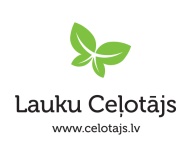 